Supplement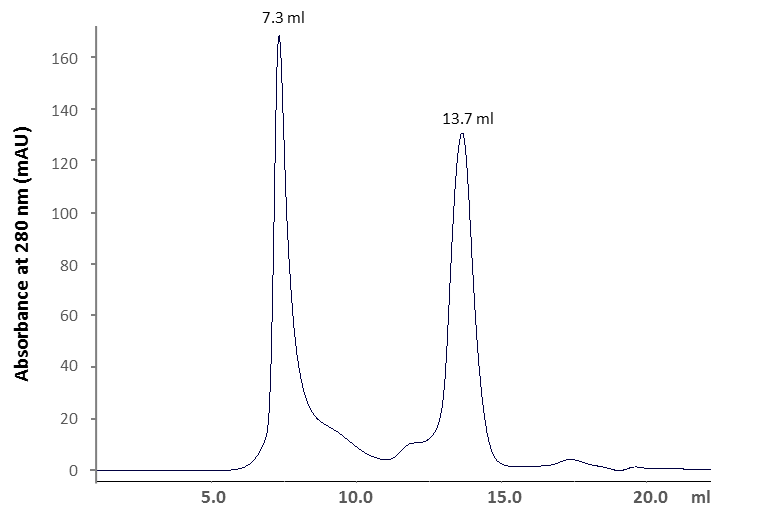 Figure S1: Size-exclusion chromatography of the maltose-binding protein (MBP). Size-exclusion chromatography on a Superose12 column (GE Healthcare) was performed for MBP (17 µM). Absorbance at        280 nm is shown. Gelfiltration was performed with a linear flow rate of 0.5 ml/min and the elution volume (ml) is indicated. Two peaks could be identified belonging to an aggregation of proteins with a size of >2,000 kDa (peak 7.3 ml) and to the monomeric MBP with 42 kDa (peak 13.7 ml). Calibration of the column was performed using the gel-filtration mass standard (Bio-Rad Laboratories) containing thyroglobulin (670 kDa), IgG (158 kDa), ovalbumin (44 kDa), myoglobulin (17 kDa) and vitamin B12 (1.35 kDa). 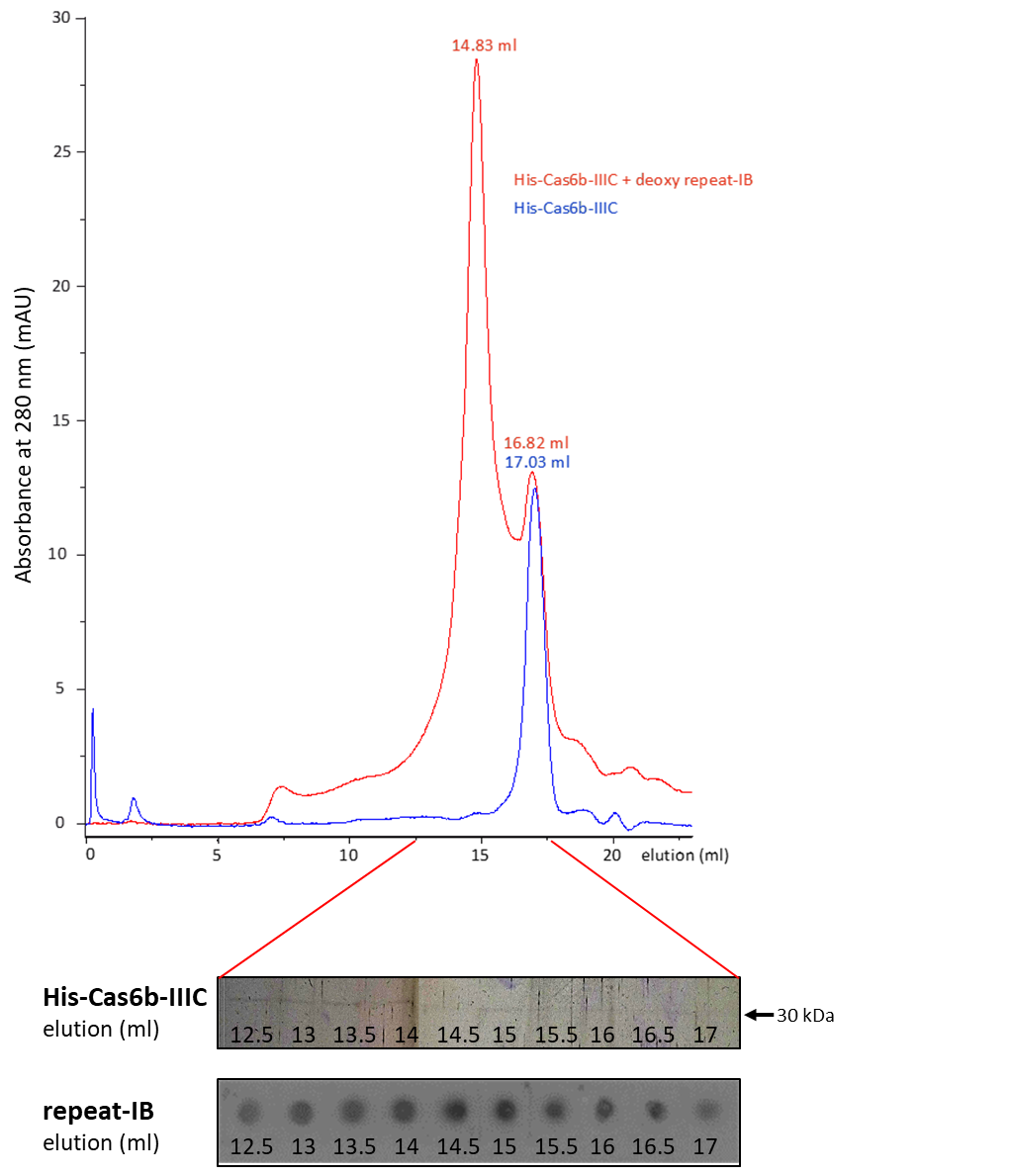 Figure S2: Size-exclusion chromatography of the Cas6b-IIIC endonucleases of M. mazei Gö1 in the absence and presence of repeat RNA substrate. Size-exclusion chromatography on a Superose12 column (GE Healthcare) was performed with His-fusion protein Cas6b-IIIC from M. mazei Gö1 (10 µM). Absorbance at         280 nm is shown for the respective proteins in blue and in red for a sample containing the respective protein pre-incubated in the presence of the deoxy-repeat-IB variant (5 µM). Gel filtration was performed with a linear flow rate of 0.5 ml/min using buffer A (see Material and Methods) and elution volume (ml) is indicated. The eluted protein was identified with a silver-stained SDS-gel and co-eluting RNA was detected via northern dot blot analysis using a 5’ radioactive labeled repeat-IB probe. 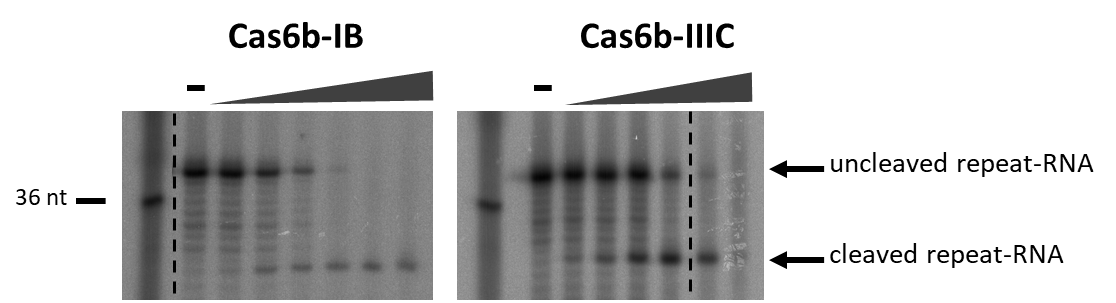 Figure S3: Endonuclease activity of heterologously expressed Cas6b-IB and Cas6b-IIIC proteins. The cleavage assay was performed with 5` radioactively labeled repeat-IB RNA in the presence of Cas6b-IB (0 ng, 10 ng, 50 ng, 100 ng, 500 ng, 1 mg, 2.5 mg) and Cas6b-IIIC (0 ng, 10 ng, 50 ng, 100 ng, 500 ng, 1 mg, 2.5 mg) protein. Cleavage patterns were analyzed with an 8 % acrylamide gel with 7 M urea on a sequencing gel.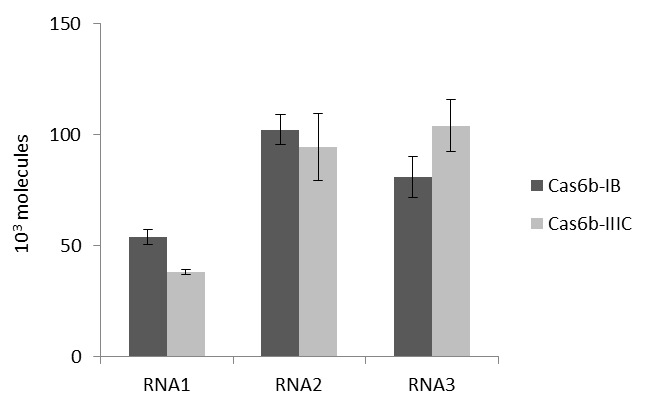 Figure S4: Quantification of absolute transcript numbers of cas6b-IB (dark grey) and cas6b-IIIC (light grey) in the wild type under standard conditions. Indicated are the respective molecule numbers per 50 ng of total RNA with technical standard deviations of three biological replicates (RNA1, RNA2 and RNA3). 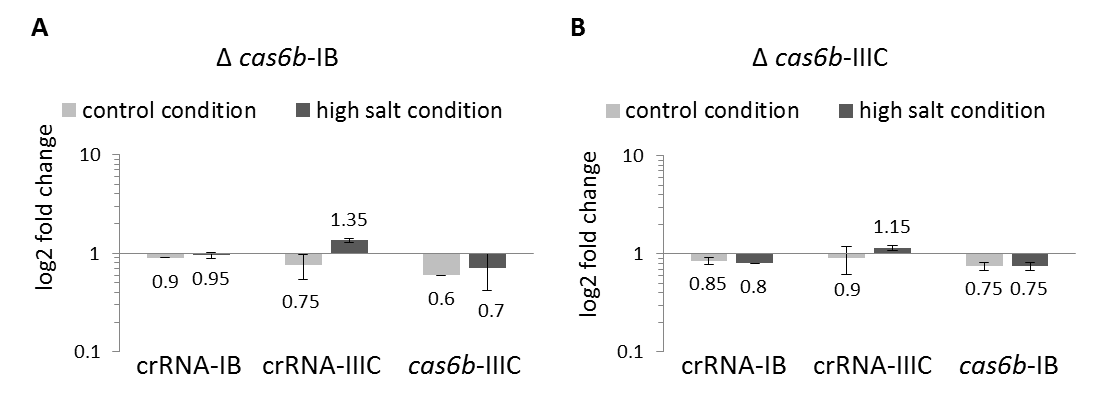 Figure S5: Effects of the deletion of one M. mazei cas6b gene on the transcription of the respective other or the crRNA in general. Quantitative (q) RT-PCR of the crRNA-IB and crRNA–IIIC and the genes cas6b-IB or cas6b-IIIC of the M. mazei strains ∆cas6b-IB and ∆cas6b-IIIC respectively compared to the wt. Indicated are the respective log2 fold changes with standard deviations of two biological replicates under control conditions and high salt stress (500 mM NaCl). 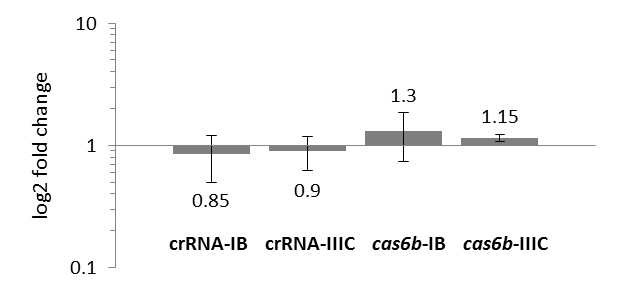 Figure S6: Effects of high salt stress on the transcription of crRNA and cas6b genes in Methanosarcina mazei. Quantitative (q) RT-PCR of the crRNA-IB and crRNA–IIIC and the genes cas6b-IB and cas6b-IIIC of the M. mazei wild type strain. Indicated are the respective log2 fold changes with standard deviations of biological replicates under high salt stress (500 mM NaCl) in comparison to control condition.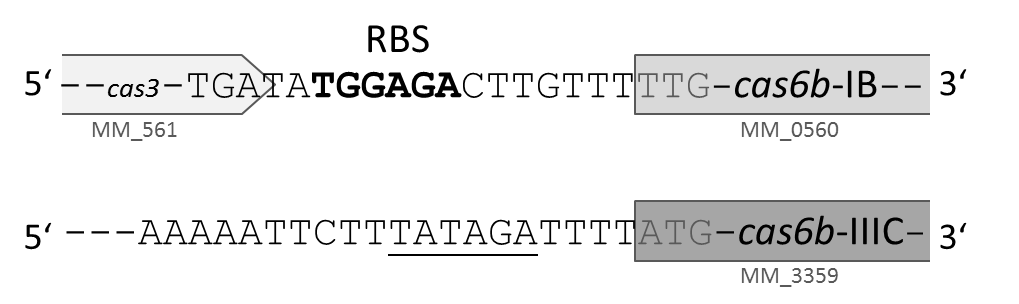 Figure S7: Putative ribosome binding sites of cas6b-IB and cas6b-IIIC. Depicted are the 5’ untranslated regions of the two genes encoding CRISPR endonucleases cas6b-IB and cas6b-IIIC. Based on the ribosome binding site (RBS) consensus  sequence for M. mazei ‘AGGAGG’ as reported by Jäger et al. [1] a RBS was identified for cas6b-IB (highlighted in bold). Only a weak RBS (underlined) was identified for cas6b-IIIC.Table S1: Strains and plasmidsTable S2.: Primer pairs used for cloning, RT-PCR and sequencing. Additional attached cleavage sites of restriction enzymes are underlined.REFERENCES1.	Jäger, D., et al., Deep sequencing analysis of the Methanosarcina mazei Gö1 transcriptome in response to nitrogen availability. Proc Natl Acad Sci U S A, 2009. 106(51): p. 21878-82.2.	Ehlers, C., et al., Development of genetic methods and construction of a chromosomal glnK(1) mutant in Methanosarcina mazei strain Gö1. Mol Genet Genomics, 2005. 273: p. 290-298.3.	Hanahan, D., Studies on transformation of Escherichia coli with plasmids. J Mol Biol, 1983. 166(4): p. 557-80.4.	Miller, V.L. and J.J. Mekalanos, A novel suicide vector and its use in construction of insertion mutations: osmoregulation of outer membrane proteins and virulence determinants in Vibrio cholerae requires toxR. J Bacteriol, 1988. 170(6): p. 2575-83.5.	Metcalf, W.W., et al., A genetic system for Archaea of the genus Methanosarcina: liposome-mediated transformation and construction of shuttle vectors. Proc Natl Acad Sci U S A, 1997. 94(6): p. 2626-31.6.	Nickel, L., et al., Two CRISPR-Cas systems in Methanosarcina mazei strain Gö1 display common processing features despite belonging to different types I and III. RNA Biol, 2013. 10(5): p. 779-91.Strain or plasmidGenotype or descriptionSource or referenceStrainM.mazei Gö1wild typeDSMZ No. 3647M. mazei*potential cell wall mutant[2]M. mazei ∆cas6b-IBM. mazei* ∆cas6b-IB::pac, purRThis studyM. mazei ∆cas6b-IIICM. mazei* ∆cas6b-IIIC::pac, purRThis studyE. coli DH5ageneral cloning strain[3]E. coli JM109 λpirgeneral cloning strain[4]E. coli BL21-CodonPlus®-RILgeneral cloning strain,containing the pRIL plasmid (ileW, leuY, proL)StratageneE. coli Rosetta™general cloning strain,containing the pRARE plasmidNovagenPlasmidpBlueskript SK+general cloning vectorStratagenepCR4-TOPOgeneral cloning vectorInvitrogenpDrivegeneral cloning vectorQiagenpMAL-c2general cloning vector, malE under the control of the tac promoterNew England BioLabs pWM321shuttle vector[5]pRS207pBlueskript SK+ containing pac-cassette[2]pRS714Cas6b-IB in pET28a[6]pRS833Cas6b-IIIC in  pET28a[6]pRS1040pBlueskript SK+ containing upstream and downstream fragment of cas6b-IBThis studypRS1041pBlueskript SK+ containing up- and downstream fragments with pac-cassette replacing cas6b-IB to construct ∆cas6b-IBThis studypRS1042pBlueskript SK+ containing upstream and downstream fragment of cas6b-IIICThis studypRS1043pBlueskript SK+ containing up- and downstream fragments with pac-cassette replacing cas6b-IIIC to construct ∆cas6b-IIICThis studypRS1078pCR4-TOPO containing cas6b-IBThis studypRS1080pCR4-TOPO containing cas6b-IIICThis studypRS1079pMAL-c2 containing cas6b-IBThis studypRS1081pMAL-c2 containing cas6b-IIICThis studyPrimer designations5`→3`Mutant construction∆MM560_1 _forGGGCCCTTCCTTCAAAAAAATACCTC∆MM560_1 _revGAGCTCGGATCCAAACAAGTCTCCATATCA∆MM560_2_ forGGATCCGGGGGTGATATTGTGC∆MM560_2_ revGAGCTCCATTCAAGAGCAAGAGAGTC∆MM3359_1_ forGGGCCCAAATCGGGCTCAAGAATGTT∆MM3359_1_ revGAGCTCGGATCCAAAATCTATAAAGAATTTTTTAC∆MM3359_2 _forGGATCCCATTTGTATTATTTGATCC∆MM3359_2 _revGAGCTCTACAATGAGAATAATACGCCMM560_ forGAATACTTTCAATGTATATAAACTACACTTGMM560_ revAAGCTTTTATATTTTTTTAATTGAACCATATCCMM3359_ forGAATACTTTCAATGAGTCCAGGGAATATTAAGMM3359_ revAAGCTTCTAAATATCATTGAAGTTAGAATAATTCCNorthern blot analysiscrRepeat-IBCTTGTTTTAATGGATCTTGCTCGCRT-PCR analysisqRT_MM1215_forTCAAGAGCGAGGGCATGAATGqRT_MM1215_revGCACTACCGAGAACAATAGCCqRT_MM1621_forTAGGAGGTTTTCTCGGAAGCGqRT_MM1621_forAAGCGTATCTCCATCAAGCCCqRT_MM2181_forGCCTCCATGAGAAGAATGCTCqRT_MM2181_forCTTCAAGGTCTCCAACTCCTGqRT_MM560_forCGGATTAGACGAAGGTTCAAqRT_MM560_revTAAAGCGAGCCAAGGAGTTqRT_crRNA-IB_forAGGGTTTGATAATTTTCCAGqRT_ crRNA-IB_revAAAAGCGGTGTTAAGTCAGqRT_MM3359_forATGAGTCCAGGGAATATTAAGqRT_MM3359_revTACTGCACAAGAGGGTAGCqRT_crRNA-IIIC_forTCCAAACCACTAAAAAAACCqRT_crRNA-IIIC_revAAGGATCTCATACGTGAATTAG